ESCUCHAR.  Lec. 6.1  estructura preguntas act 3 (questions 1 and 2) : PLUS estructura 6.3 (questions 1,2, 4,) Listen to each question, then choose the best response.            A. Sí, está cerca de mi escuela.    B. Sí, el café es bueno con leche.            A. Sí, el restaurante es elegante.  B. Sí, conozco bien al mesero: es mi tío.    (Estructura 6.3)         A.  Para el verano.                	  B. Costaron treinta dólares.           A. Volvimos ayer, el domingo.  	 B. Con mis amigos a la playa.  (skip)        A. ¡No, pero costó  mucho dinero!   B. ¡No, fue una ganga!       (skip)LEER: Lee el correo electrónico de Guillermo a sus amigos. Después, contesta las preguntas.	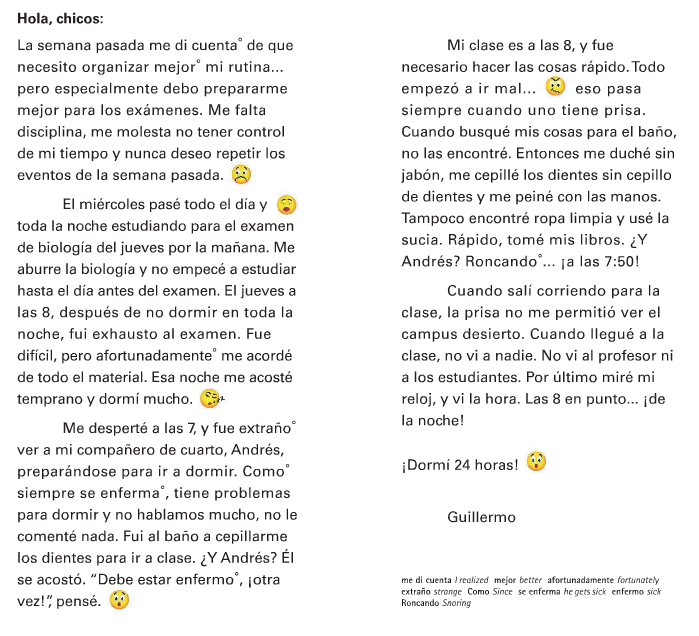 Guillermo studied a lot on Wednesday.  	Cierto 	  	Falso Guillermo had a history exam on Thursday.     Cierto   		FalsoGuillermo’s roommate is named Andrés. 	Cierto  		 FalsoGuillermo comments that Andrés gets sick often.  Cierto  		 FalsoAfter waking on Friday, Guillermo showers with soap and puts on clean clothes.  Cierto   FalsoGuillermo arrives to class on time on Friday. 	  	 Cierto   	FalsoAt the end of the email, Guillermo realizes:He missed class by two hours           b. he slept almost the whole day FridayA. Identify the choice that best completes the statements below.1. El tercero mes del año es _____. 	a. junio		b. agosto	c. enero	d. marzo2. Hace frío y nieva en _____.		a. verano	b. invierno	c. los jueves	d. la piscina3. En Seattle, normalmente _____ en noviembre.	a. llueve	b. hace calor	c. hace sol	d. invierno4. Voy a la playa cuando 	.	a. nieva		b. hace sol	c. tengo hambre	d. está nublado5. Vamos a cenar en el 		.	a. cine		b. restaurante	c. biblioteca	d. piscina6. Pongo mis tarjetas de crédito en mi  ______.	a. corbata	b. almacén	c. dependiente		d. cartera7. En el _______ puedes correr, nadar y hacer ejercicio.	 	a. centro	b. gimansio	c. piscina	d. cine8. Para jugar al béisbol y tenis necesitas una _____.	a. piscina	b. película	c. pelota	d. baloncestoChoose the appropriate emotion with ESTAR to complete the following sentences.9. Cuando tengo un examen difícil…	a. estoy contento	b. estoy nervioso	c. estoy avergonzado10. Cuando Sofía NO tiene mucha tarea…   	a. está ocupada		b. está enamorada	c. está alegre11. Cuando ellos no pueden ver a sus amigos…. 	a. están listos		b. están sucios		c. están tristes12. Cuando no duermo bien….		a. estoy cansada	b. estoy equivocada	c. estoy cómodaRead each statement and decide whether it is cierto  o  falso13. Las bananas son amarillas.  cierto  o  falso14. Para viajar a países nuevos es necesario tener mi pasaporte. cierto  o  falso15. El pavo, el pollo, las manzanas y las zanahorias son verduras. cierto  o  falso16. Compré un par de tenis por $10 dólares. ¡Qué ganga! cierto  o  falso17. Vamos al campo porque nos gusta el mar. cierto  o  falso18. Me despierto y entonces me cepillo los dientes y me lavo la cara.  Por último, me levanto.  cierto  o  falsoD. Choose the term that does NOT BELONG IN THE GROUP19.    LAS ESTACIONES  	a) enero 	b) invierno 	c) primavera    	d) octubre20.    LA ROPA  	 		a) vestidos 	b) chaquetas 	c) toallas 	d) camisas21.   EL AEROPUERTO  	a)  rebaja 	b) equipaje 	  c) aduana	  d) boleto22.   MODOS DE VIAJAR    	a) ascensor   	b) barco   	c)  tren	   	d) avión23.  EL DESAYUNO          	a) el refresco     b) el cereal      c) el huevo  	 d ) el pan tostadoE. Choose the correct opposite for each adjective below.a. cerrado		b. limpio		c. largo			d. rico			e. baratof. desordenado		g. triste			h. nervioso		i. bueno		j. nuevo24. feliz			25. sucio		26. cómodo		27. malo		28. viejo29. abierto		30. ordenado		31. pobre		32. corto		33. caroChoose the correct letter for the appropriate corresponding vocabulary word from the box below. 34. Uso la toalla para _____ después de bañarme. 	a. ducharme		b. secarme		c. cepillarme35.  Tú necesitas comprar champú para _____ el pelo.  	a. lavarte	b. cepillarte		c. ponerte36.  Me ____ los dientes dos veces al día.		a. cepillo		b. afeito		c. levanto37. Compré un despertador para _____  en la mañana.  	a. dormirme		b. maquillarme	c. despertarme38. La mujer ____ enfrente del espejo antes de salir.	a. se llama		b. se baña		c. se maquillaG. Choose the verb that best completes the sentence.39. Yo no  _______ los problemas en la tarea. 	a. descanso		b. entiendo		c. pienso40 . Mis padres _______ viajar durante el verano.	a. encuentran		b. ven			c. desean41. ¿A qué hora ________ a mi casa hoy?		a. llegas		b. preguntas		c. dibujas 42. Ellos no ______ a la profesora porque escuchan música.	a. piden	b. se sientan		c. oyen43.  La profesora ayuda _____ el libro al francés.	a. manejar		b. conocer		c. traducirH. Choose the correct form of the verb that completes the sentence.44. Tú _____ a la biblioteca para estudiar.			a. voy		b. ir		c. vas		45. Mi hermano y yo _____ en el hotel por tres noches.		a. dormimos	b. duermo	c. duerme 	46. Yo 	__ comprar el champú con dinero en efectivo.		a. quiero	b. querer	c. quiere47. Ustedes no ____ comida a la fiesta para compartir.		a. traemos	b. traes		c. traen48. La chica sabe ____ el programa en la computadora.		a. usa		b. usar		c. usas49. Mi familia no ____  ir al evento hoy.				a. puedo	b. pueden	c. puede50. Ellos no quieren _____ la tarea en clase.			a. empiezan	b. empiezo	c. empezar51. Nuestros amigos _____ bien.				a. bailamos	b. bailan	c. bailasI. Choose the verb form that correctly expresses the present progressive tense.52. Ellos están ________  en el parque.		a. corren 	b. correr	c. corriendo     53. Tú no estás ______  el libro.			a. leer      	b. lees		c. leyendo   54. Yo estoy _______ el desayuno.		a. preparo       	b. preparando	c. prepara    55. La clase está _____ la respuesta.		a. buscando	b. buscar	c. buscanJ.  Choose the correct verb to best complete the sentence: SER vs ESTAR.56. Eva y Jorge  	__  cansados hoy. 		a. son		b. están57. Los hombres _____ bajos y gordos.		a. son		b. están58. Yo  _____ de Argentina.				a. soy		b. estoy59. Tú _____ en la cafetería con mis amigos.		a. eres		b. estás60. Mi camisa _____ sucia y no puedo llevarla.	a. es		b. está61. Tú y ella ______ hermanos.			a. son		b. están62. Ella _____ profesora de matemáticas.		a. es		b. está62. _____ jueves, el tres de mayo.			a. Es		b. Está63. El estudiante _____ en el baño.			a. es		b. estáK. Choose the correct verb to best complete the sentence: SABER vs CONOCER.64. Alicia  _______  cantar muy bien.			a. sabe		b. conoce65. Paula  	que tú llegaste tarde.			a. sabe		b. conoce66. Yo no ______ a los conductores del autobús.		a. sé		b. conozco67. Mis primos ____ Italia.				a. saben	b. conocenL.  Choose the form of SER  and the form of the ADJECTIVE that show correct adjective agreement.68.   La pera:    			a.  es      b. son      		  c. amarillo   	d. amarilla 	 e. amarillos69.   El yogur:    	  	a.  es      b. son      		  c.delicioso   	d. deliciosa	e. deliciosos	70.   Las zanahorias:  		a.  es      b. son      		  c. largo    	d. largas 	 e. largos71.  Los pantalones: 	  	a.  es      b. son      		  c. verde	d. verdes M. Complete the sentences with the correct pronouns and form of the verb GUSTAR.72. A ti no 		  la lluvía.	a. me gusta	b. te gustan	c. te gusta	d. les gustan73. A mí 		las películas.	a. me gusto	b. me gustan	c. le gusta	d. gusta74. A nosotros 		 bailar.		a. les gusta	b. me gustan	c. nos gusta	d. gustamos75. A ellos ________ el restaurante.	a. le gustan	b. nos gusta	c. te gusta	d. les gustaN. Choose the appropriate direct object pronoun (DOP) to complete the rewritten sentence.76. Tienes la merienda.   _____ tienes.			a. lo		b. la		c. los		d. las77. El artista dibuja a las niñas.  El artista ____ dibuja.	a. lo		b. la		c. los		d. las78. Yo tengo que manejar el auto.  Yo tengo que manejar____.          a. lo     	b. la	c. los		d. las79. Tú ves a tu tío.   Tú ____ ves.				a. me		b. te		c. lo		d. la80. Ella va a ayudar a nosotros.  Ella _____ va a ayudar.	a. me		b. la		c. los		d. nosO. Choose the appropriate indirect object pronoun (IOP) to complete each sentence.81.  	 doy a mis estudiantes los libros de español.	a. me		b. te		c. le		d. les82. Amelia 	pide un pastel a mí.				a. te		b. le		c. nos		d. me83. Tú no 	prestas la ropa a ella.				a. te		b. le		c. les		d. nos84. El dependiente  _____ da los vestidos a Sara y María.	a. le		b. les		c. nos		d. teP. Choose the best demonstrative pronoun (this/these, that/those)  to complete the sentence.85. No me gustan esos duraznos. Voy a comprar 	 __     duraznos y melocotones aquí. (these here)a) estos          	b) estas           	c) aquel            	d) este86. Esta manzana roja es muy grande, pero _____  manzana verde allí es más grande. (that there)    	a) esta		b) esa	      	c) esas	       	d) estos87. Mi abuelo quiere ____ gafas de sol pero mi hermano prefiere ______ gafas de sol allá (those over there).   	a) estos          	b) esa           	c) aquellas        	d) estaQ. Complete each sentence with the correct conjugation of a reflexive verb.88. Manuel y yo 				 a las siete de la mañana para ir a la escuela.a) despertarnos	  b) despierta		c) nos despertamos 		d) me despierto89. Ellas  				 los dientes con la pasta de dientes.a)se  cepilla		b) cepillarse 		c) cepillamos 			d) se cepillan90.  Tú siempre 			 temprano porque tienes clases por la mañana.a) me acuesto 		b) acuestas 		c) te acuestas			d) acostarte91. Ustedes  				 la cara con un jabón caro.a) se lava 		b) se lavan 		c) nos lavamos 		d) lavarse92. Las chicas 				  en el espejo.a) me maquillo 	b) se maquillan 	c) se maquilla 			d) nos maquillamos93. Los estudiantes tienen que  ____________________ el pelo con una toalla.a) secarse 	 	b) secan		 c ) se secan	 	   	d) secamosR. Choose the correct PRETERITE TENSE  conjugation for each sentence.94. Tú _____ que trabajar ayer.			a. tuve		b. tuviste	c. tuvo		d. tuvimos95. Mi hermano y yo _____ al hotel temprano.	a. llegamos	b. llegué	c. llegas	d. llegaron	96. Yo _____  unos tacos de pollo sabrosos.	a. compro	b. compró	c. compré	d. compraste97. Ustedes ____ refrescos al almuerzo.		a. trajiste	b. traje		c. trajeron	d. trajimos98. Yo _____ al parque con mis padres.		a. fue		b. fuiste	c. fueron	d. fui	99. La clase ____ tarea para practicar.		a. pido		b. pidió		c. pidieron	c. pedimos100. Los conductores _____ muy rápido.	a. manejan	b. manejaron	c. manejé	d. manejaste101. Nuestro papá _____ bien en la cena.	a. comimos	b. comí		c. comió	d. comieron102.  Nosotros _____ mucha leche.		a. bebimos	b. bebemos	c. bebieron	d. bebí	103. ¿Qué me _____ tú?				a. dije		b. dijeron	c. dijimos	d. dijisteVocabulario : Escoge la opción que mejor termine la oración.La estación del año  con mucho  frío es:      A. el verano  B. el invierno   C. verde	Los 3 meses del verano son:   A. junio, julio, agosto      B. septiembre, octubre, noviembre       C. diciembre, enero, febrero 10. En Seattle, normalmente hace calor en: a) diciembre	b) agosto	c) febrero	d) marzo11. Me gusta la nieve porque puedo :             A esquiar     B. montar a caballo     C. nadar en el mar12. Mi padre lleva una _____ con su traje formal cuando trabaja en la oficina.a. calcetín    b. corbata   c. ciclismo   d. plaza13. Cuando la clase es larga y no es interesante, los estudiantes _____están aburridos              b. están cómodos              c. están alegres14. Estoy feliz cuando:Recibo “F”  en el examen difícil Puedo visitar a mis amigosPierdo mi perro15. Para entrar el país nuevo, es importante tener ___el pasaporte   b. la toalla   c. el huéspedCierto o Falso:Primero, me despierto, después, me levanto. Por fin, me pongo la ropa. A Cierto/  B FalsoLos limones son morados. A Cierto/  B FalsoNo puedo nadar: me gusta ir a la piscina.  A Cierto/  B FalsoChose the word that does not belong:19. En el centro:         A. la plaza    B. los restaurantes     C. el marisco       D. los museos20.  Para ir de compras:    A.   la ganga      B. el  boleto    C. las rebajas     D. el centro comercial21. El opuesto (opposite) de largo es       A. corto     B. alto22. El opuesto de nuevo es :    A pequeño      B. viejo23. El opuesto de rico es:   A. caro     B. pobreUse the following word bank for the next 4 questions.BANCO: 			A. cepillo  	B. una toalla  	 C.  las pantuflas   	D. el jabón24. Yo uso un ______ para los dientes.  25. Me lavo en la ducha con _____26. Me seco con _____ después de bañarme.27. ¡Me gusta usar _____ en la casa durante el invierno porque hace frío!Más vocabulario:28. Cuando tengo un examen y mucha tarea...A.  estoy ocupado    B.  estoy  alegre  C. estoy equivocado29. Es común _____ en la playa.     A. pedir café    B. tomar el sol      C. esquiar30. Yo uso  	para abrir la puerta   A. el caballo  B. el huésped  C. la llave31.   Las frutas:     A. pan, leche, y uvas      B. uvas, manzanas, y plátanos     C. plátanos, huevos, pan tostado32.   Yo pongo mi dinero en...  A.  la corbata     B. la cartera    C. la tarjeta33. Hay varios almacenes y muchas tiendas en  	             A. el centro comercial      B. el hotel        C. el aviónGRAMATICAFor the next questions,  you will bubble two letters for each number. One of your letters will be for the form of SER, and the other will be for the adjective form.  Choose the form of SER    and the form of the ADJECTIVE that show correct adjective agreement.34. 	Las camisas:   	 a.  es      b. son      		c. rojo      d. rojos      e. rojas35. El traje de baño: a.  es      b. son                    c.  amarillo y  bonito   d. amarillos y bonitos     e. amarilla y bonita 36.Las chicas:	 a.  es      b. son      		c. preocupado    d. preocupada   e. preocupadas37. Las frutas  	a.  es      b. son                                c. morados      d. morada   e. moradas Choose the verb that best completes the sentence.38. Mi hermano _____  el carro a la escuela porque tiene 16 años.conduce     b. traduce   c. busca39. Yo ______________ comprar una blusa nueva.a.  quiero     b. encuentro   c. descanso40. Yo _______ un perro en el parque.a. pienso    b. oigo    c. entiendo41. No tengo efectivo, voy a  	con tarjeta de crédito.    A. poner   B. ganar   C. pagarF. Choose the correct form of the verb that completes the sentence.42. Las chicas _______ a bailar la salsa.vamos    b. van   c. voy43. Ellos _________   practicar el fútbol.decides     b. decido   c. deciden44. Para el examen, yo ________ usar una calculadora.puede   b. poder   c. puedo45. ¿Ustedes prefieren ________  en avión o en tren?viajan   b. viajar   c. viajas46. Yo no ___________ una pluma a la clase trae   b. traen  c. traigo47. Ahora vamos a ________________  la tarea.empieza  b. empezamos    c. empiezas     d. empezar48. Ustedes ____________  el libro en la biblioteca.encuentras   b. encontrar  c. encuentran 49. Yo  	a la plaza con amigos.  	A. vas     B. voy     C.   va      D.  ir50. Las chicas quieren_____ fotos.    A. tomas    B. toman    C. tomar51. Mis padres __________ a la fiesta con sus amigos.a.  creen    b. necesitan    c. vienen G. Choose the verb form that correctly expresses the present progressive tense.52. Mis amigos y yo estamos ________________ las bebidas en la fiesta.tomar      b. tomando     c. tomamos53. Ustedes están ___________ la pizza con sus familias.Comer     b. comen   c. comiendo 54. Yo estoy ________________   el paquete .a. traer    b. trayendo  c. traigo H.  Choose the correct verb to best complete the sentence: SER vs ESTAR.55. Ustedes ________ Buenos amigos.  			A. son     B.  están 56. El hombre y la mujer ____________ enamorados. 	A. son     B.  están57. Tú _______________ de Argentina, ¿verdad?  		A. eres   B. estás58. Yo no ______________  en la escuela hoy.  		A. soy  B. estoy59. El hombre __________ mi padre. 			A. es  B. está60. Las mujeres _________ maestras de español.		 A. son     B.  están61. Pablo ___________ en el laboratorio.  			A. es  B. está SABER vs CONOCER62. Yo no ___________  hablar francés. A. sé  B. conozco 63. Julia y yo _______________ a los estudiantes nuevos.  A. sabemos  B. conocemos64. ¿ _______ tú la información?    A. sabes  B. conoces 65. Ustedes __________________ que el verano es divertido   A. saben  B. conocen66. Mi padre ____________ a mis amigos.   A. sabe B. conoce J. Complete the sentences with the correct pronouns and form of the verb GUSTAR.67. A los niños __________ las películas.les gusta    b. les gustan    c.  nos gusta68. A Paco ____________ el fútbol americano.le gusta    b. le gustan   c. me gusta69. A mis amigos y a mí _______________  visitar la playa.nos gusta   b. nos gustamos    c. nos gustan 70. A ti no _____________ el cereal.te gustan    b. le gusta    c. te gusta  d. te gustasK. Choose the best demonstrative pronoun (this/these, that/those)  to complete the sentence.71. Mi padre prefiere este apartamento aquí,  pero mi madre prefiere __________ apartamento allí (that one there)  A. este   B. ese  C. esa  D. aquella72. Mi hermana quiere comprar esa manzana, pero yo quiero comprar _____ manzana aquí. (this one here)ese    B. esta      C. aquella73. Tú vas a visitar este  museo, y   yo voy a visitar _____ museos (those ones there)Estos      B.   esos      C.  aquel    D.  aquellas74. Tu maestro necesita esos libros, pero mi maestro necesita  ____  libros allá (those over there).Esos     B. estos     C. aquellos     D. aquella L.  Choose the appropriate direct object pronoun (DOP) to complete the equivalent rewritten sentence.75. Yo tengo las plumas . Yo ____ tengo.lo     B.   la   C. los  D. las 76. Las chicas y yo vamos a ver la película.  Las chicas y yo ____ vamos a ver.lo   B. la   C. los   D. las 77. Yo puedo visitar al chico. Yo puedo visitar___.lo   B. la   C. los   D. las M. IOPs:  Choose the appropriate indirect object pronoun (IOP for people)  to complete each sentence. 78. Yo  _____ doy el libro  a la profesoraA. me  B. te  C.  le    D. les79. Tú  _____das la camisa a míA. me  B. te  C.  le    D. nos80. Yo ___ ofrezco a mis amigos una pizza.    A. me  B. te  C.  nos    D. les81. El maestro ________  da tarea a mis amigos y a mí.  A. me  B. le  C.  nos    D. lesN. Complete each sentence with the correct conjugation of a reflexive verb.82. Mis padres  __________________ a las ocho de la mañana.Levantarse    b. se levantan    c. levantan83. Tú vas a ______________________  el pelo.cepillar     b. cepillarte   c. te cepillas84. Yo _______________________ en el espejo.Maquillarme     b. maquillo    c. me maquillo85. Ustedes   ________________________  rápidamente porque la cama es cómoda.se duermen      b. dormirse     c. dormir86. Mi hermana y yo _________________________ los dientes.Cepillarnos     b. nos cepillamos     c. cepillas87. ¿Tú __________________________ a las siete todos los días?despertarte    b. te despiertas    c. despertarN. Choose the correct PRETERITE TENSE  conjugation for each sentence.88.  Ayer, los amigos ____________________ en la clase de educación física.A.  correr    B. corrieron     C. corrimos    D. corres89.  Yo ___________________  una blusa en la tienda nueva.A. encontró  B. encontré  C. encontraste  90.  Tú no  ___________________   a la clase a tiempo. A. llegaste   B. llega   C. llegó   D. llegué91.  Josefina y Maribel  ___________________   el almuerzo en la cafetería.A. compraste     B. comprar   C. compraron  D. compramos92.  Usted no   ___________________   los deportes.A. practicaste      B. practicó     C. practico    D. practicaron93.  Yo   ___________________   al tenis el año pasado.A. jugó     B. jugué   C. juega    D. jugaron94.  Tú no __________________ por las galletas!A. pagaron     B. pagó   C. pagué  D. pagaste95.  Yo no __________________ la tarea.A. empecé     B. empezó    C. empezar   D. empezamos    96. Anoche, los abuelos  _____________ un libro.leyó  B. leyeron   C. lees    D. leíste97. ¿Qué __________________  ustedes para la cena? A. comimos     B. comí    C. comes   D. comieron98.  La chica _______________ los cinturones en la tienda.          A. vendieron     B. vendí    C. vendió    D. vender99.  Mariana y Katarina __________ al baile.A. fui  B. fuiste   C. fueron  D.  fuimos 100.  Yo no   __________ al supermercado. 	A. fui  B. fuiste   C. fueron  D.  fuimos 101. Mis estudiantes ________________ terminar el examen.pude   B. pudo   C. pudimos   D. pudieron102. El maestro ______ un mensaje. tuve   B. tuvo    C. tuvieron    D. tuviste 103. Yo _____________ enfermo ayer.estuve   B. estuviste    C. estuvo   D. estuvieron104. ¡Tú __________________  mucho trabajo!hizo   B. hiciste    C. hice    D. hicimos